ОПИС ДИСЦИПЛІНИ1. Мета дисципліни в контексті підготовки фахівців певної спеціальності: є розкриття теоретичних і практичних основ еволюції глобальних фінансів, структури міжнародного перерозподілу фінансових ресурсів – світового фінансового ринку, функціонування світових фінансових центрів, міжнародного банківництва, міжнародних та регіональних фінансових організацій, міжнародних валютно-фінансових операцій та регулювання міжнародних фінансових потоків.2. Заплановані результати навчання: У результаті вивчення навчальної дисципліни студент повинен знати: сутність міжнародних фінансів та їх основні компоненти;основні засади координації політики країн у глобальному фінансовому середовищі;	сутність, характерні риси і структурні елементи світового фінансового ринку;етапи розвитку світової валютної системи;загальні характеристики, види та учасників міжнародних валютних ринків;засади функціонування та особливості ринків євровалют; форми і види міжнародного кредитування;основні напрямки розвитку міжнародного ринку цінних паперів; умови формування та основні світові фінансові центри;особливості функціонування міжнародних банків та основні банківські операції на міжнародних ринках;	методологічні аспекти аналізу, основні світові потоки та мотиви здійснення прямих іноземних інвестицій;	особливості портфельного інвестування та управління фінансовими ризиками на міжнародних ринках;	роль і місце міжнародних фінансових організацій в системі глобальних фінансів;механізм здійснення міжнародних фінансових операцій;особливості регулювання світових фінансових потоків;	проблеми і перспективи інтеграції України в систему світових фінансів.3. Форми і методи контролю: Усне та письмове опитування.Участь у дискусії та обговоренні питань, які винесені на семінарське заняття.Тестування.Підготовка доповідей з дисципліни.Участь в колоквіумах .Залік.4. Схема накопичення балів по дисципліні, які отримують студентиОцінювання знань, умінь і навичок студентів здійснюється на основі результатів поточного контролю знань за 100-бальною шкалою. Поточний контроль здійснюється на семінарських заняттях і оцінюється сумою набраних 100 балів. 5. Хто викладає дисципліну:Біломістний О.М., кандидат економічних наук, доцент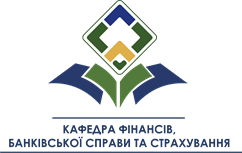                   ДВНЗ «УНІВЕРСИТЕТ БАНКІВСЬКОЇ СПРАВИ»              ХАРКІВСЬКИЙ НАВЧАЛЬНО-НАУКОВИЙ ІНСТИТУТ          Кафедра ФІНАНСІВ, БАНКІВСЬКОЇ СПРАВИ ТА СТРАХУВАННЯНазва дисципліниМісцеві фінансиОсвітній ступіньступінь перший (бакалаврський)Назва освітньої програми6.030508 «Фінанси і кредит»Кількість кредитів за ECTS4